ЧОРТКІВСЬКА  МІСЬКА  РАДА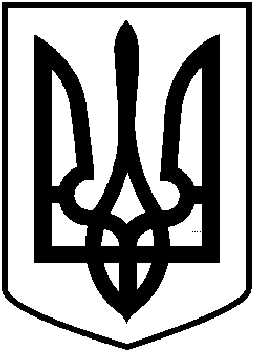 _________________ СЕСІЯ ВОСЬМОГО СКЛИКАННЯ                   РІШЕННЯ       (ПРОЄКТ)____                2022 року                                                                   № ____________м. ЧортківПро надання дозволу на укладення 
договорів оренди 
нежитлових приміщень з АТ «Укрпошта»Розглянувши звернення директора Тернопільської  дирекції АТ «Укрпошта», беручи до уваги соціальну значимість безперебійної діяльності відділень АТ «Укрпошта» на території Чортківської міської територіальної громади ,керуючись ст. 26 Закону України „Про місцеве самоврядування в Україні”, Законом України „Про оренду державного та комунального майна”, Порядком передачі в оренду державного та комунального майна, затвердженого Постановою КМУ від 03.06.2020 р. № 483, міська радаВИРІШИЛА:       1.Включити до Переліку другого типу об’єкти комунальної власності для передачі в оренду без проведення аукціону згідно додатку.        2. Передати дані приміщення  в оренду АТ « Укрпошта» в особі його відокремленого підрозділу – Тернопільської дирекції без аукціону як підприємству, яке надає універсальні послуги поштового зв’язку в населених пунктах на всій території України, та включене   до Переліку підприємств, установ, організацій, що надають соціально важливі послуги населенню терміном на 4 (чотири) роки . 2.1. Встановити річну орендну плату за оренду нерухомого майна у розмірі  (одна) гривня .       3. Копію рішення направити у відділ економічного розвитку та комунального майна, заявнику.        4.   Контроль за виконанням рішення покласти на заступника міського голови з питань діяльності виконавчих органів міської ради Віктора Гурина та постійну комісію міської ради з питань бюджету та економічного розвитку.Міський голова                                                                Володимир ШМАТЬКОМахомет Л.О.Дзиндра Я.П.Фаріон М.С.Натуркач А.Б.